ΒΙΟΓΡΑΦΙΚΟ ΣΗΜΕΙΩΜΑΟΝΟΜΑΤΕΠΩΝΥΜΟ                ΔΙΟΝΥΣΙΑ ΦΡΑΓΚΟΥΕΙΔΙΚΟΤΗΤΑ                             ΔΙΑΚΟΣΜΗΤΡΙΑ  ΤΕΙ /                                                   ΑΡΧΙΤΕΚΤΩΝ ΜΗΧΑΝΙΚΟΣ ΑΠΘΗΜΕΡΟΜΗΝΙΑ  ΓΕΝΝΗΣΗΣ    5/10/1960ΤΟΠΟΣ ΓΕΝΗΣΗΣ                    ΣΠΑΤΑ ΑΤΤΙΚΗΣΟΙΚΟΓΕΝΕΙΑΚΗ ΚΑΤΑΣΤΑΣΗ    ΕΓΓΑΜΗ, ΜΗΤΕΡΑ ΜΙΑΣ ΚΟΡΗΣ 17 ΕΤΩΝΔΙΕΥΘΥΝΣΗ ΚΑΤΟΙΚΙΑΣ          ΣΜΥΡΝΗΣ 4  – Τ.Κ.19009  ΠΙΚΕΡΜΙ ΑΤΤΙΚΗΣΤΗΛΕΦΩΝΟ ΕΠΙΚΟΙΝΩΝΙΑΣ    2106036166 - 6944324470 E-MAIL  dfrangou@uniwa.grΤΙΤΛΟΙ ΣΠΟΥΔΩΝ2015-	Υποψήφια διδάκτωρ, Σχολή Αρχιτεκτόνων Μηχανικών ΕΜΠ,  αρ. 18/08-07-2015, Τομέας ΙΙΙ «Αρχιτεκτονική Γλώσσα, Επικοινωνία και Σχεδιασμός» με προτεινόμενο θέμα: «Η εμπειρία της διαμονής ως μέσο ανάδειξης της αρχιτεκτονικής κληρονομιάς ενός τόπου»1994 - 1996    Πτυχίο Master of Art in Interior Design του    De Montfort University of Leicester U.K.  με Διάκριση.  Αναγνώριση από ΔΕΚΑΤΣΑ. Αριθμός πράξης 1/291 Θέμα πτυχιακής εργασίας  : «Κέντρα φιλοξενίας για παιδιά τάσεις  -προοπτικές» ενταγμένο στην διδακτική ενότητα : Περιβαλλοντική Ψυχολογία και Σχεδιασμός.1983 – 1988       Πτυχίο Αρχιτεκτονικής Σχολής Α.Π.Θ.1978 – 1981       Πτυχίο τμήματος  Διακοσμητικής Σχολή Γραφικών Τεχνών και Καλλιτεχνικών Σπουδών Κ.Α.Τ.Ε.Ε. Αθήνας. Ισοτιμία με το μετέπειτα τμήμα Διακοσμητικής του ΤΕΙ Αθήνας.1993                   Σεμινάριο Ε.Μ.Π.  « Ψυχολογία του χώρου Ι», στα πλαίσια της συνεχιζόμενης εκπαίδευσης ΚΕΚ.1994       	Σεμινάριο Ε.Μ.Π.  « Ψυχολογία του χώρου ΙΙ», στα πλαίσια της συνεχιζόμενης εκπαίδευσης ΚΕΚ.1978                    Λύκειο ΣπάτωνΕΚΠΑΙΔΕΥΤΙΚΗ ΔΡΑΣΤΗΡΙΟΤΗΤΑ1999 έως σήμερα Επίκουρος καθηγήτρια στο τμήμα Εσωτερικής Αρχιτεκτονικής, Διακόσμησης και Σχεδιασμού Αντικειμένου Τ.Ε.Ι.ΑΘΗΝΑΣ  Μέλος του Α’ τομέα μαθημάτων1989 – 1997          Καθηγήτρια Εφαρμογών τμήμα Εσωτερικής                                      Αρχιτεκτονικής, Διακόσμησης και Σχεδιασμού Αντικειμένου Τ.Ε.Ι. ΑΘΗΝΑΣ 1981 – 1989         Επιμελήτρια στο τμήμα Διακοσμητικής  του  ΤΕΙ ΑΘΗΝΑΣ Αντικείμενο της  διδακτικής μου προϋπηρεσίας είναι :Αρχιτεκτονική εσωτερικού χώρου - Χώροι αναψυχήςΣυνθετικό μάθημα πέντε (5) ωρών που στοχεύει στην απόκτηση εξειδικευμένων γνώσεων σε σχέση με τους χώρους αναψυχής,  τον τουρισμό και τις τουριστικές  μονάδες. Υπεύθυνη του μαθήματος.  Ανάθεση για διδασκαλία από το 1996 με τον τίτλο  Σχεδιασμός/ design  εσωτερικού χώρου VI. Αρχιτεκτονική εσωτερικού χώρου - Χώροι ψυχαγωγίας και πολιτισμού     Συνθετικό μάθημα δέκα (10) ωρών, με   στόχο την ανάλυση και την μελέτη χώρων πολλαπλών χρήσεων ψυχαγωγίας και πολιτισμού. Συμβολή στη διαμόρφωση του περιεχομένου του μαθήματος.  Ανάθεση  για διδασκαλία από το 1991 με τον τίτλο Σχεδιασμός/design εσωτερικού χώρου V.Αρχιτεκτονική εσωτερικού χώρου σε παραδοσιακά κελύφη - Διαμόρφωση παραδοσιακών κτηρίωνΣυνθετικό μάθημα δέκα (10) ωρών, που στοχεύει στην απόκτηση γνώσεων σχετικών με τη δομή την λειτουργία και την κατασκευή των παραδοσιακών κτηρίων, αλλά και τον σχεδιασμό του εσωτερικού χώρου με συνέπεια ως προς την ιστορικότητά του. Επίσης διδασκαλία επί σειρά ετών στον :Σχεδιασμό /design καταστημάτων και επαγγελματικών χώρων θεωρία και εργαστήριο Σχεδιασμό/design  κατοικίας, θεωρία1985 έως σήμερα  Εισηγήτρια και επιβλέπουσα πλέον των εκατό πτυχιακών  εργασιών,  σε θέματα εσωτερικού χώρου ξενοδοχείων, πολιτιστικών χώρων, χώρων ψυχαγωγίας, σχολείων, μουσείων μονάδων φιλοξενίας και κατοικίας. 2004                  	Ένταξη στο μητρώο εκπαιδευτών Σ.Ε.Κ. του ΕΚΕΠΙΣ Αριθμός Μητρώου 413308 και  Εκπαιδεύτρια σε συνεργασία με το Αρχιτεκτονικό  γραφείο του κου Ιωάννη  Πυροβολάκη.Στο πλαίσιο των προγραμμάτων Erasmus 1993            	 Μετάβαση στο Μιλάνο στα πλαίσια της κινητικότητας των εκπαιδευτικών.1994            	 Μετάβαση στη Μεγ. Βρετανία για εκπαιδευτικές επισκέψεις σε διάφορα πανεπιστήμια με σκοπό τη σύναψη συμφωνίας για ανταλλαγή σπουδαστών.1998            	Διάλεξη μετά από πρόσκληση στο De Montfort University of Leicester με   θέμα: “Contemporary Greek Design “, στα πλαίσια της κινητικότητας των εκπαιδευτικών.1998          	 Συμμετοχή στο multi – discipline design work shop με θέμα “Perspective on London”1998           	Πρόσκληση και συμμετοχή σε συνδιδασκαλία στα πλαίσια του μαθήματος  Σχεδιασμός /design εσωτερικού χώρου , με τον καθηγητή   Peter Dewes Mervyn Harradine  από το London Guildhall University. 1998    	Πρόσκληση και συμμετοχή σε συνδιδασκαλία στα πλαίσια του μαθήματος  Σχεδιασμός /design εσωτερικού χώρου, με τον  καθηγητή  Steven Stals από το Hogeschool  Antwenpen University. 1998    	Συμμετοχή στο διαπανεπιστημιακό πρόγραμμα του          Πολυτεχνείου του Μιλάνου και συμμετοχή με διδασκαλία στο workshop με θέμα: “ Design for social needs public bus stops in the city “.1999     	Συμμετοχή στο Διεθνές Συμπόσιο με θέμα: ¨Designing Design.  Educational strategies for the third millennium”,ως εκπρόσωπος του ΤΕΙ, στα πλαίσια της Διεθνούς Έκθεσης Επίπλου του Μιλάνου. 1999            	Διάλεξη με θέμα   ¨ Design for childhood: intervention of the designer regarding a better relation between children and urban environment.  Διοργάνωση - χρηματοδότηση  Πολυτεχνείο Μιλάνου   1999     	Συμμετοχή στο workshop ως επιβλέπουσα ομάδας φοιτητών με θέμα τον σχεδιασμό κεντρικού δρόμου του Μιλάνου ως χώρο ψυχαγωγίας για παιδιά με θέμα  « Καλύτερες σχέσεις μεταξύ παιδιών και υπαίθριων χώρων».2000     	Διδασκαλία  στο London Guildhall University στα πλαίσια της ανταλλαγής εκπαιδευτικών του προγράμματος Erasmus. 1998-2001 	Ακαδημαϊκή υπεύθυνος  προγραμμάτων Erasmus     για τα πανεπιστήμια  De Montfort of Leicester  και London Guildhall. 2014	Διδασκαλία και διαλέξεις στο Ondokuz  Mayis Universitesi  στη Σαμψούντα της Τουρκίας.2015	Διδασκαλία και διαλέξεις στο Yasar University στη Σμύρνη της Τουρκίας2016	Εξωτερικός κριτής στις τελικές εξετάσεις των φοιτητών της αρχιτεκτονικής διαλέξεις στο Yasar University στη Σμύρνη της Τουρκίας2017 – 2019	Ακαδημαϊκή υπεύθυνος-συντονίστρια προγραμμάτων Erasmus     για το τμήμα Εσωτερικής Αρχιτεκτονικής2017	Διδασκαλία και διαλέξεις στην  Academy of Fine Arts in Gdańsk της Πολωνίας2018 	Διδασκαλία και διαλέξεις στην  Academy of Fine Arts  in Katowice της Πολωνίας2018	Διδασκαλία και διαλέξεις στο Instituto Politecnico de Tomar της Πορτογαλίας2019	Διδασκαλία και διαλέξεις στην Escola d’Art I Superior de Disseny de Valencia της ΙσπανίαςΣΥΜΜΕΤΟΧΗ ΣΕ ΕΠΙΤΡΟΠΕΣ ΕΞΕΤΑΣΕΩΝ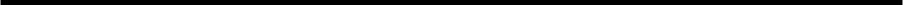 1997-1999    	Συμμετοχή στην εξεταστική επιτροπή του Ιδρύματος    Κρατικών Υποτροφιών για το μάθημα Σχεδιασμός Εσωτερικού Χώρου και  Επόπτης μεταπτυχιακών προγραμμάτων  των  επιτυχόντων φοιτητών. 2001-2002   	Συμμετοχή στην εξεταστική επιτροπή του Ιδρύματος    Κρατικών Υποτροφιών για το μάθημα Σχεδιασμός Εσωτερικού Χώρου  και Επόπτης μεταπτυχιακών προγραμμάτων  των επιτυχόντων φοιτητών2007-2010            Συμμετοχή στην εξεταστική επιτροπή του Ιδρύματος    Κρατικών Υποτροφιών για το μάθημα Σχεδιασμός Εσωτερικού Χώρου2012 και 2014 Εισηγήτρια για το θέμα του αρχιτεκτονικού σχεδίου στις Πανελλήνιες εξετάσεις του Υπουργείου Παιδείας ως εκπρόσωπος του ΤΕΙ2016 και 2017	Εισηγήτρια για το θέμα του αρχιτεκτονικού σχεδίου στις Πανελλήνιες εξετάσεις του Υπουργείου Παιδείας ως εκπρόσωπος του ΤΕΙΔΙΟΙΚΗΤΙΚΟ ΕΡΓΟ1987         	Μέλος του Συμβουλίου του τμήματος ως αιρετή εκπρόσωπος της προσωρινής βαθμίδας επιμελητών. 1998	Μέλος της επιτροπής για την σύνταξη μελέτης διαμόρφωσης του κεντρικού αμφιθεάτρου, σε μόνιμο εκθεσιακό χώρο.1989 	Μέλος επιτροπής οργάνωσης έκθεσης σπουδαστών στο ΕΟΜΕΧ .1998 έως σήμερα	Μέλος δεκάδων  επιτροπών διενέργειας μειοδοτικών διαγωνισμών του ΤΕΙ Αθήνας.1991                 	Μέλος της επιτροπής αξιολόγησης Έκτακτων  Καθηγητών    Εφαρμογών 1998 - 2001       	Ομαδάρχης της  Γ΄ Ομάδας Μαθημάτων (4 έτη)1999                 	Μέλος της επιτροπής Αναπροσαρμογής του προγράμματος σπουδών του τμήματος Διακοσμητικής.2003		Μέλος της επιτροπής για την μελέτη και  εφαρμογή του Παραρτήματος Διπλώματος.2008 - 2014        	Αναπληρώτρια Υπεύθυνη Α΄ Τομέα Μαθημάτων Τμήμα Εσωτερικής Αρχιτεκτονικής, Διακόσμησης και Σχεδιασμού Αντικειμένου Τ.Ε.Ι./Α  (3 έτη)1985 - 2014	Μέλος επιτροπών σύνταξης του  ωρολογίου προγράμματος  του  τμήματος για το εξάμηνο μαθημάτων αλλά και των προγραμμάτων των εξετάσεων.1998 – 2010      	Επόπτης πρακτικής άσκησης σπουδαστών και μέλος της επιτροπής πρακτικής άσκησης για μεγάλα χρονικά διαστήματα.2011  - 2014         Επόπτης πρακτικής άσκησης μέσω των προγραμμάτων ΕΣΠΑ2011  	Μέλος της επιτροπής αντιστοίχισης των μαθημάτων του παλιού προγράμματος  σπουδών του τμήματος ΕΑΣΔΑ με το νέο,  μετά την αναδιαμόρφωση του	.2010-2016	Μέλος της επιτροπής αξιολόγησης Εργαστηριακών και Επιστημονικών συνεργατών  υπεύθυνη για τον Γ΄ και τον Α΄ τομέα μαθημάτων (4 συνεχή έτη).2010 – 2013	Μέλος της τριμελούς επιτροπής αξιολόγησης των φοιτητών για την συμμετοχή τους στα προγράμματα Erasmus – Socrates, κινητικότητα σπουδαστών. ΕΡΕΥΝΗΤΙΚΗ ΔΡΑΣΤΗΡΙΟΤΗΤΑ2005	Μέλος ερευνητικής ομάδας σε πρόγραμμα με τίτλο  «Το   χρώμα από το καμαρόσπιτο της Αττικής στο Νεοκλασικό της Αθήνας». Εγκεκριμένο από την Επιτροπή  Εκπαίδευσης και Έρευνας του ΤΕΙ Αθήνας. Χρηματοδότηση από την επιτροπή Ερευνών. Ερευνητικός Υπεύθυνος Ζωή Γεωργιάδου.2003 – 2007	Μέλος της  επιτροπής για την Αναμόρφωση του Προγράμματος Σπουδών του τμήματος Διακοσμητικής , μέσω της εργαστηριακής τεχνογνωσίας και  γνωσιοθεωρίας. Χρηματοδότηση ΕΠΕΑΕΚ ΙΙ. Ερευνητικός  Υπεύθυνος  Νικήτας  Χιωτίνης.1999-2000 	Μέλος της Επιστημονικής επιτροπής του προγράμματος «Πνύκα», για  την ανάπτυξη σχολικών βιβλιοθηκών στο νομό Αττικής. Επιτροπή ερευνών του ΤΕΙ/Α.  Πρόγραμμα χρηματοδοτούμενο από       Γ΄ ΚΠΣ .1999                   	Μέλος επιτροπής υλοποίησης προγράμματος στην ενέργεια του  Γ΄ΚΠΣ  Εφαρμοσμένη  έρευνα - Επιδεικτικές εφαρμογές, με τίτλο «Εκσυγχρονισμός περιεχομένου και καινοτομίες στο πρόγραμμα σπουδών του Τμ. Διακοσμητικής του ΤΕΙ/Α». Τομέας ευθύνης Πρακτική άσκηση σπουδαστών.1998-1999 	Επιστημονική Υπεύθυνη και συντονίστρια σε ερευνητικό πρόγραμμα με το  Πανεπιστήμιο Αιγαίου για το σχεδιασμό σχολικών βιβλιοθηκών στα νησιά του Αιγαίου και την Εύβοια - πρόγραμμα «Ιαλυσός». Στόχος του προγράμματος αυτού ήταν η τροποποίηση σχολικών αιθουσών και ο επανασχεδιασμός  τους έτσι ώστε να καλύπτουν τις ανάγκες λειτουργίας μιας σχολικής βιβλιοθήκης ως χώρος μελέτης των μαθητών αλλά και ως χώρος εργασίας –γραφεία των βιβλιοθηκονόμων. Πιλοτικό πρόγραμμα χρηματοδοτούμενο από Γ΄ ΚΠΣ  .1991-1994        	Επιστημονική Υπεύθυνη ,συντονίστρια  και κύρια ερευνήτρια στο ερευνητικό έργο  ¨Ο χώρος στα   Ιδρύματα Παιδικής Μέριμνας στην Ελλάδα¨ .  Τομέας ευθύνης ως κύρια ερευνήτρια, ο εσωτερικός χώρος και τα χρηστικά αντικείμενα. Χρηματοδότηση από τον Ειδικό λογαριασμό της Επιτροπής Ερευνών του ΤΕΙ Αθήνας, με αμοιβή και μείωση ωρών.ΣΥΝΕΔΡΙΑ – ΔΙΑΛΕΞΕΙΣ – ΔΗΜΟΣΙΕΥΣΕΙΣ2019                          Εισήγηση (μετά από κρίση περίληψης και άρθρου) στο 16ο International Conference of Environmental Science & Technology που πραγματοποιήθηκε στη Ρόδο από τις 4-7/9 2019 με τίτλο: «THE ENVIRONMENTAL IMPACT OF TOURISM AND THEIR EFFECT ON THE CULTURAL HERITAGE» και συνεισηγήτρια την Μ. Σίνου2019	Εισήγηση (μετά από κρίση περίληψης και άρθρου) στο International Conference on Strategic Innovative Marketing and Tourism ICSIMAT 2018, Chios Greece, 17-21/07/2109,  με τίτλο: “Experiential Development and Cultural Tourist, through the example of the settlement  "Katomera" in Trikeri in the Prefecture of Magnesia”2019	Εισήγηση (μετά από κρίση περίληψης και άρθρου) στο  1ο Διεθνές συνέδριο "Φερεκύδης", 7,8 και 9/6/2019, στη Σύρο, Ελλάδα, με τίτλο: «Ένα Χωριό, πολλές Διαδρομές»2019	Δημοσίευση άρθρου με τίτλο: : «Tourism as a Process of Promoting and Developing Traditional Settlements», στο διαδικτυακό περιοδικό  με σύστημα κριτών Springel, ISSN 2198-7254 pp 727συνεισηγητής Δ. Μαρνέλλος 2018	Εισήγηση (μετά από κρίση περίληψης και άρθρου) στο International Conference Nature & Culture-based strategies and solutions for cities and territories, An idea whose time has come, που πραγματοποιήθηκε στην Αθήνα στις 26, 27 & 28 November 2018, με τίτλο: «Modern architectural monuments integrated in networks of cultural tourism», συνεισηγητής  Δ. Μαρνέλλος2018	Εισήγηση (μετά από κρίση περίληψης και άρθρου) στο International Conference on Strategic Innovative Marketing and Tourism ICSIMAT 2018, Athens Greece, 17-20/10/2108,  με τίτλο: «Tourism as a Process of Promoting and Developing Traditional Settlements», συνεισηγητής Δ. Μαρνέλλος2018	Εισήγηση (μετά από κρίση περίληψης και άρθρου)  στο 7th International Conference on Tourism and Hospitality Management , Tomar Portugal,  June 6th to June 9th of 2018, με τίτλο: «THE RELATIONSHIP BETWEEN TRADITIONAL SETTLEMENTS AND TOURISTS VILLAGES THROUGH SUSTAINABLE TOURIST DEVELOPMENT»2017	Δημοσίευση άρθρου με τίτλο: «The Impact of Mass Tourism to Traditional Settlements» στο διαδικτυακό περιοδικό  με σύστημα κριτών Journal of Tourism Research, ISSN 1791-8685 pp 560  2017	Εισήγηση (μετά από κρίση περίληψης και άρθρου) στο 6th International Conference on Tourism and Hospitality Management , Athens Greece 1-3/ 6/ 2017 με τίτλο: «The Impact of Mass Tourism to Traditional Settlements»    2016	Εισήγηση στο αρχιτεκτονικό εργαστήριο "ΞΕΝΙΑ Φιλοξενία. Τα Ξενία στο παρελθόν, παρόν και μέλλον του ελληνικού τουρισμού" που οργανώθηκε από το αρχιτεκτονικό περιοδικό GreekArchitects.gr σε συνεργασία με το ξενοδοχείο Θεοξένια (Ξενία Ανδρίτσαινας), υπό την αιγίδα του Ελληνικού Ινστιτούτου Αρχιτεκτονικής, την Σχολή Βακαλό Art & Design και τις Πανεπιστημιακές Εκδόσεις Κρήτης, με τίτλο:  «H ανάδειξη της αρχιτεκτονικής πολιτιστικής κληρονομιάς ενός τόπου μέσα από την εμπειρία της διαμονής και η συμβολή του εσωτερικού χώρου»2015	Δημοσίευση άρθρου με τίτλο:  Hotel Furniture in Greek Modernity: “Xenia” and “Amalia” Hotels  cases,  στο διαδικτυακό περιοδικό με σύστημα κριτών Journal of Tourism Research, ISSN 2241-7931  Τόμος 10/ 2015                                          Dimitris Marnellos, Dr. Zoe Georgiadou2015	Δημοσίευση άρθρου με τίτλο:  «The pattern of mass tourism and the relationship with local resources. The pattern of endogenous development», στο  διαδικτυακό περιοδικό με σύστημα κριτών Journal of Tourism Research, ISSN 1791-0064  Τόμος 11/ 2015      pp102                                                                                                                         Z. Georgiadou, P. Chatzopoulos2015	Εισήγηση (μετά από κρίση περίληψης και άρθρου) στο Συνέδριο: IMIC 1ST   International  Conference on Expetiential Tourism Santorini, 9-11/10/2015 με τίτλο «Η εμπειρία της διαμονής ως μέσον ανάδειξης της πολιτιστικής κληρονομιάς ενός τόπου». Συνεισηγητές: Ζ. Γεωργιάδου, Δ. Μαρνέλλος2015                         Εισήγηση (μετά από κρίση περίληψης και άρθρου) στο Συνέδριο Changing Cities II, Πόρτο Χέλι, 22-26/6/2015, με τίτλο: «The Development of a touristic model in the area of luxury hotels in Greece: the case studies of Amalia hotels» Συνεισηγητές: Ζ. Γεωργιάδου, Π. Χατζόπουλος 2015                          Εισήγηση (μετά από κρίση περίληψης και άρθρου)  στο 5th International Conference on Tourism and Hospitality Management , Athens Greece 5-7/ 6/ 2015,  με τίτλο:  «Hotel furniture in Greek Modernity». Συνεισηγητές: Ζ. Γεωργιάδου, Δ. Μαρνέλλος2015	Εισήγηση (μετά από κρίση περίληψης και άρθρου)  στο 5th International Conference on Tourism and Hospitality Management , Athens Greece 5-7/ 6/ 2015,  με τίτλο:  «The pattern of mass tourism and relationship with local resources. The pattern of endogenous development» Συνεισηγητές: Ζ. Γεωργιάδου, Π. Χατζόπουλος.2015	Επιστημονική υπεύθυνος ημερίδας που πραγματοποιήθηκε στο ΤΕΤ Αθήνας με θέμα «Τουρισμός και Αρχιτεκτονική Εσωτερικών χώρων: Ένα Μέλλον από το Παρελθόν».2015                          Δημοσίευση άρθρου με τίτλο: «Hotel Design: A Path for Qualitative Tourism» στο διαδικτυακό περιοδικό με σύστημα κριτών Journal of Tourism Research, ISSN 2241-7931  Τόμος 10/ 2015. Συν-συγγραφείς Ζ. Γεωργιάδου, Δ. Μαρνέλος2015                          Δημοσίευση άρθρου στο επιστημονικό περιοδικό με σύστημα peer-reviewed Journal of Civil Engineering and Architecture, USA ISSN 1934-7359  I.F.  0,11 με τίτλο: Xenia Hotels in Greece: Modern Cultural Heritage, A Holistic Approach «Ξενοδοχεία Ξενία στην Ελλάδα: Σύγχρονη Πολιτιστική κληρονομιά, μια ολιστική προσέγγιση»  Συνεισηγητές  Ζ. Γεωργιάδου,, Δ. Μαρνέλλος 2014                          Εισήγηση (μετά από κρίση περίληψης και άρθρου) στο 4ο International Conference on Tourism and Hospitality Management, Athens 19-21 June 2014, με τίτλο: Xenia Hotels in Greece: Rejection or Re-use, a holistic Approach, «Ξενοδοχεία Ξενία στην Ελλάδα: Έγκατάλειψη ή Επανάχρηση, μια ολιστική προσέγγιση».  Συνεισηγητές Ζ.Γεωργιάδου, Δ. Μαρνέλλος  2014                                   Εισήγηση (μετά από κρίση περίληψης και άρθρου) στο 4ο International Conference on Tourism and Hospitality Management, Athens 19-21 June 2014, με τίτλο: Architectural Design as an Effective Aspect for the Improvement of the Tourist Product, «Ο Αρχιτεκτονικός Σχεδιασμός, ως Αποτελεσματική Παράμετρος Βελτίωσης του Τουριστικού Προϊόντος».  Συνεισηγητές  Ζ.Γεωργιάδου, Δ. Μαρνέλλος  2014                      Συνσυγγραφέας  ηλεκτρονικού πολυμεσικού ακαδημαικού συγγράμματος (κύριος συγγραφέας Ζ.Γεωργιάδου) με τίτλο «Χώροι Γραφείων» Συν- συγγραφείς Π. Ηλίας, Δρ. Μ. Μοίρα, Α. Κλωνιζάκης, 2011           	Διάλεξη στο Πανευρωπαϊκό Ιατρικό workshop του DESG με θέμα ¨Ιs Your Office Ready for Your Patient? ¨ με αναφορά στο σχεδιασμό των χώρων ενός ιατρείου.2004  	Συμμετοχή στην επιστημονική ημερίδα με θέμα: ¨Το χρώμα στην Αθήνα¨2003             	Αναφορά στο βιβλίο του Μ. Αναστασάκη «Ανασχεδιάζοντας τη βιβλιοθήκη στο σχολείο. Μία πρόταση για τη Δευτεροβάθμια Εκπαίδευση». “Redesigning libraries for schools. A proposal for secondary education”. Βιβλίο σε δίγλωσση έκδοση Έτος: 2003 Εκδόσεις Μεταίχμιο, Αθήνα. Σελίδες σύνολο: 128. Σελίδα αναφοράς 7.1998            Ευρωπαϊκό Forum για την οικογένεια       παρακολούθηση συνεδρίου.1994 	                   Συμμετοχή στο European Forum for Child Welfare.1991       Ευρωπαϊκό συνέδριο του Εθνικού Οργανισμού Πρόνοιας παρακολούθηση του συνεδρίου με θέμα : ¨ Παιδική Προστασία – Τάσεις Προοπτικές¨.1991	Α΄ Πανελλήνιο Συνέδριο για Αναδοχή - Συμμετοχή ΕΠΑΓΓΕΛΜΑΤΙΚΗ ΕΜΠΕΙΡΙΑ1981                   	Έναρξη επαγγέλματος Διακοσμητή1981 -1988            	Άσκηση ελευθέρου επαγγέλματος ως αυτοαπασχολούμενη.1989                    	 Εγγραφή στο Τεχνικό Επιμελητήριο Ελλάδας1989  έως σήμερα   Από την απόκτηση του πτυχίου του αρχιτέκτονα μηχανικού έως σήμερα έχω συνεργαστεί ως σύμβουλος επί ειδικών  θεμάτων.Στο αρχιτεκτονικό γραφείο του κου Πυροβολάκη Ιωάννη.                                                           Στα πλαίσια αυτής της συνεργασίας έχω μελετήσει εκατοντάδες μονοκατοικίες και συγκροτήματα κατοικιών, καταστήματα, χώρους διασκέδασης και ψυχαγωγίας επαγγελματικούς χώρους.         Επίσης πολιτιστικό κέντρο, δημαρχείο, δύο αστυνομικά τμήματα, το Α.Τ. Σπάτων και  το Α.Τ. της Αρτέμιδας και το υποκατάστημα της τράπεζας ΑlfaBank στα Σπάτα, μελέτη για την αποκατάσταση και επανάχρηση διατηρητέου κτηρίου στο Βελβεντό Κοζάνης και πρόσφατα το Μουσείο Ολοκαυτώματος του Δήμου της Καντάνου σε υπάρχον δημοτικό κτήριο με προσθήκη νέου τμήματος και επανασχεδιασμό του υπάρχοντος.Με την τεχνική  εταιρεία «Αρχιπύλη»  έχω συνεργαστεί  για τον σχεδιασμό συγκροτημάτων οργανωμένης δόμησης στον οικισμό του  Ν. Βουτσά στη Ραφήνα Αττικής. “Δέκα μεζονέτες με κήπο και πισίνα” το 2009.                                    Στην Πεντέλη  την ίδια χρονιά συγκρότημα “τεσσάρων μονοκατοικιών με κήπο πισίνα” στις οποίες είχα ενεργεί συμμετοχή και στον σχεδιασμό του εσωτερικού χώρου.                   Στο Ν. Βουτσά στη Ραφήνα  Αττικής συγκρότημα “Οκτώ μικρών εξοχικών κατοικιών με κήπο και πισίνα” το 2010. Με το γραφείο ΤΕΑM DESIGN στην Χαλκίδα σε θέματα σχεδιασμού εσωτερικού χώρου  κατοικιών,  χώρων ψυχαγωγίας, καφέ μπαρ καταστημάτων. Επίσης στο σχεδιασμό ειδικών χώρων κατοικιών, βιοτεχνικών χώρων, και στην μελέτη για την αποκατάσταση διατηρητέου κτηρίου στο κέντρο της  Χαλκίδας και προσθήκη επαγγελματικού χώρου ( ιδιοκτησία Α. Μαραγιάννη).  2000                   	Ανάθεση από το ίδρυμα Χατζηκώνστα για την σύνταξη μελέτης σκοπιμότητας για την ανέγερση νέου κτηρίου στέγασής του.    ΣΥΝΕΚΤΙΜΩΜΕΝΑ ΠΡΟΣΟΝΤΑ  2005, 2009, 2011  	Ομιλήτρια  στις ημερίδες  Επαγγελματικού  Προσανατολισμού του Αμερικανικού Κολλεγίου Ελλάδος Pierce,  για το επάγγελμα του Αρχιτέκτονα, του Αρχιτέκτονα εσωτερικού χώρου και την Σχολή Γραφικών Τεχνών και Καλλιτεχνικών Σπουδών του ΤΕΙ/Α.2006	Μέλος της επιτροπής οργάνωσης έκθεσης τοπικών οίνων με τίτλο «Το Σαββατιανό στα Σπάτα» υπό την αιγίδα της ΕΠΟΑΣ και του Δήμου Σπάτων. Υπεύθυνη του τομέα πολιτιστικών δράσεων και της έκθεσης ζωγραφικής που οργανώθηκε στα πλαίσια αυτά.2000 – 2002	Μέλος της επιτροπής  πολεοδομικού σχεδιασμού του Δήμου Σπάτων.	1996 -1999	Μέλος της επιτροπής περιβαλλοντικών επιπτώσεων από την κατασκευή του αερολιμένα Ελ. Βενιζέλος στα Σπάτα και των αντισταθμιστικών μέτρων λόγω αυτής της κατασκευής.  1985	Μέλος της κριτικής επιτροπής του Πανελλήνιου διαγωνισμού Επίπλου Furnidec  στη Θεσσαλονίκη.ΞΕΝΕΣ ΓΛΩΣΣΕΣΑγγλικά                  	Άριστα.  Μεταπτυχιακές σπουδές στη Μεγ. Βρετανία διάρκειας 18 μηνών. 